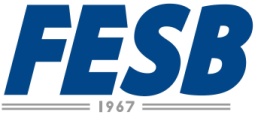 VESTIBULAR 2018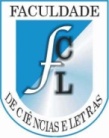 1.B12.E23.D34.B2.C13.A24.A3.E14.D25.A4.D15.D26.D5.D16.A27.B6.E17.D28.C7.D18.B29.A8.C19.D30.D9.B20.B31.C10.A21.C32.A11.D22.A33.B